7 КЛАСС	БИОЛОГИЯ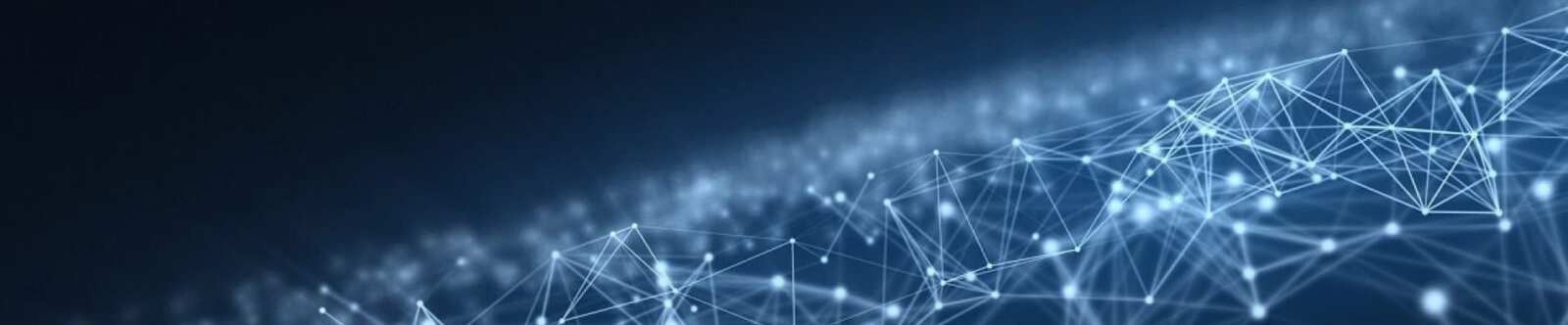 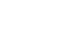 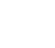 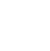 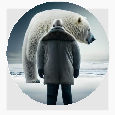 Высшие споровые растения —конспект урокаАвтор Глеб Беломедведев ИЮН 11, 2024	 #видео, #высшие, #интеллект-карта, #интересные факты, #карта памяти,#кроссворд, #ментальная карта, #облако слов, #пазлы, #полезные советы, #презентация,#растения, #ребус, #споровые, #тесты, #технологическая карта, #чек-лист  18 фото  Время прочтения: 23 минут(ы)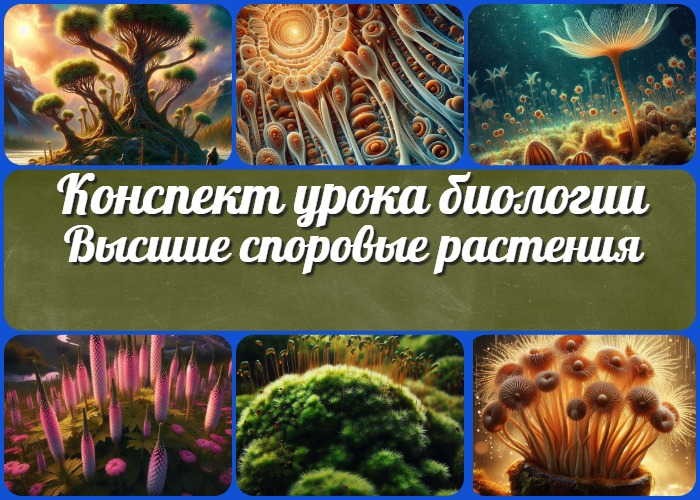 Высшие споровые растения — конспект урока биологииВступление	Этот конспект урока по биологии для 7 класса погрузит Ваших учеников в увлекательный мир высших споровых растений.Школьники узнают об их эволюции, приспособлениях к жизни насуше и многообразии. Здесь Вы найдете не только подробный план, но и технологическую карту, кроссворд, бесплатную презентацию, тесты и многое другое. Этот материал поможет сделать ваше занятие интересным и познавательным для учащихся!Выберите похожие названияРазработка открытого урока: «Царство растений» Методическая разработка: «Эволюция высших растений» Конспект занятия: «Многообразие высших споровых растений» Материал для урока: «Классификация споровых существ»Возраст учеников12-13 летКласс7 классКалендарно-тематическое планированиеКТП по биологии 7 классРаздел календарного планирования по биологии в 7 классеСистематические группы растений (19 часов)УМК (Учебно-методический комплекс)[укажите название своего УМК по которому Вы работаете]Учебник[укажите название своего учебника]Дата проведения[укажите дату проведения.]Длительность45 минутВидИзучение нового материалаТипКомбинированныйФорма проведенияЛекция с элементами беседы и демонстрациейЦельОбобщить и систематизировать знания учащихся по основным отделам высших споровых растений, проследить усложнение их организацииЗадачиОбучающая: Ознакомить учащихся с характеристиками и классификацией высших споровых организмовРазвивающая: Развивать умение анализировать и сравнивать биологические объекты, выявлять их эволюционные особенностиВоспитательная: Воспитывать бережное отношение к природе и осознание значимости растительного мираУниверсальные учебные действияЛичностные УУД: Формирование целостного мировоззрения, осознание взаимосвязей в природеРегулятивные УУД: Планирование учебной деятельности, контроль и оценка своих действийПознавательные УУД: Анализ и сравнение биологических объектов, классификацияКоммуникативные УУД: Умение работать в группе, выражать свою точку зрения, слушать и учитывать мнение другихМетапредметные УУД: Формирование научного мировоззрения, использование межпредметных связейМетодические приёмыБеседаЛекция с элементами демонстрации Работа с иллюстрациями и гербариямиПредварительная работа педагогаРазработать презентацию, кроссворд, тесты, интеллект-карту, чек-лист педагога, карту памяти для учеников, облако слов, найти иллюстрации по теме урока Подобрать гербарииПриготовить раздаточный материал для учащихсяОборудование и оформление кабинетаПроектор и экран Компьютер ГербарииИллюстрации и схемыРаздаточный материал (карточки с заданиями)Ход занятия / Ход мероприятияОрганизационный моментДобрый день, ребята! Давайте проверим вашу готовность к занятию. Пожалуйста, поднимите руку, если вы на месте.(Учитель отмечает присутствующих в журнале)Теперь давайте убедимся, что у всех есть учебные материалы. У вас должны быть учебники, тетради, ручки и карандаши. Если у кого-то чего-то не хватает, поднимите руку, и мы это решим.(Учитель обращается к дежурным ученикам)Дежурные, пожалуйста, подготовьте проекционный экран и проверьте, что все работает исправно. Мы будем использовать его сегодня для демонстрации. Спасибо!(После того, как дежурные выполнят задание, учитель продолжает)Теперь несколько слов о правилах поведения на уроке. Напоминаю, что все мобильные телефоны должны быть отключены или переведены в беззвучный режим на время занятия. Это поможет нам сосредоточиться и избежать отвлекающих факторов.Во время урока прошу вас быть внимательными и активными. Если у вас будут вопросы или предложения, поднимайте руку, и я обязательно вам дам слово. Взаимное уважение и внимание помогут нам сделать урок продуктивным и интересным для всех.(Учитель делает паузу, чтобы убедиться, что все ученики готовы и сосредоточены)Если у кого-то возникнут технические проблемы или другие трудности, не стесняйтесь обращаться ко мне за помощью. Теперь мы готовы начать наше занятие. Начнем!Актуализация усвоенных знанийПрежде чем начать, давайте вспомним, что мы уже изучали о флоре. Предыдущая тема нашего занятия была посвящена низшим растениям, таким как зеленые водоросли.(Преподаватель обращается к ученикам)Кто может назвать характеристики зеленых водорослей? Что они из себя представляют и в каких условиях они обитают? Пожалуйста, поднимите руку и поделитесь своими знаниями.(Педагог дает ученикам время подумать и отвечать. После нескольких ответов учитель делает краткое резюме и связывает это с темой занятия)Спасибо за ваши ответы! Зеленые водоросли представляют собой одну из групп низших организмов, которые обладают зеленым пигментом хлорофиллом и способны кфотосинтезу. Они обитают в водной среде и являются важными продуцентами в экосистемах водоемов.Вступительное слово учителяСегодняшнее занятие будет посвящено удивительному миру высших споровых растений. Мы погрузимся в изучение эволюции и особенностей организации этих организмов, узнаем, как они приспособились к жизни на суше и какую роль играют в экосистемах нашей планеты.(Обращается к ученикам)Давайте вспомним, что такое высшие споровые организмы. Какие представители этой группы вам известны? Давайте вместе вспомним и обсудим наше будущее погружение в этот захватывающий мир.(Дает ученикам время подумать и высказать свои предположения. Затем связывает их ответы с темой занятия.)Спасибо за ваши ответы! Высшие споровые растения представляют собой группу организмов, которые имеют сложную организацию и размножаются за счет спор. Эти организмы играют важную роль в природе и являются одним из ключевых элементов биологического разнообразия.Давайте вместе углубимся в изучение этой увлекательной темы и расширим наши знания о науке ботаника!Основная часть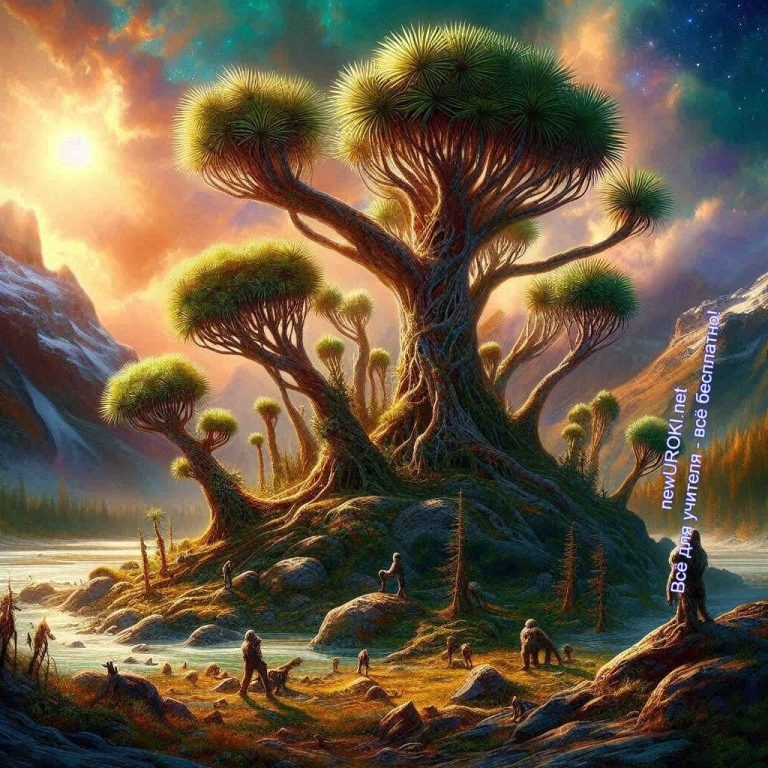 Иллюстративное фото / newUROKI.netОсобенности эволюции высших растенийВы, наверное, знаете, что растения, как и любые живые существа, постоянно меняются и развиваются со временем. Представьте себе, как давно, миллионы лет назад, первая флора появилась на Земле. В то время Земля была совсем другой, чем сейчас.Большая часть суши была покрыта водой, и животные только начинали заселять сушу.Первыми формами жизни были водорослями, они жили в воде и не имели корней, стеблей или листьев, как мы привыкли видеть сейчас. Они были очень простыми в строении, но даже тогда они играли важную роль в балансе экосистемы, выполняя функцию производителей питательных веществ.С течением времени флора стала приспосабливаться к новым условиям жизни. Растительность начала появляться на суше. Для этого им пришлось развить особые приспособления, чтобы выжить в новых условиях. Они стали развивать корни, чтобы получать воду и питательные вещества из почвы. Также они начали развивать стебли, чтобы подниматься выше и получать больше света для фотосинтеза, а также листья для того, чтобы поглощать углекислый газ и выделять кислород.С течением времени деревья, травы, кустарники стали все сложнее и разнообразнее. Они стали развивать различные ткани и органы, такие как сосуды для транспортировки воды и питательных веществ по всему растению, клетки для хранения питательных веществ, а также цветки и семена для размножения.Таким образом, особенности эволюции высших форм растительности заключаются в постепенном изменении и усложнении их организации от простых водорослей до сложных сосудистых организмов, которые мы видим сегодня.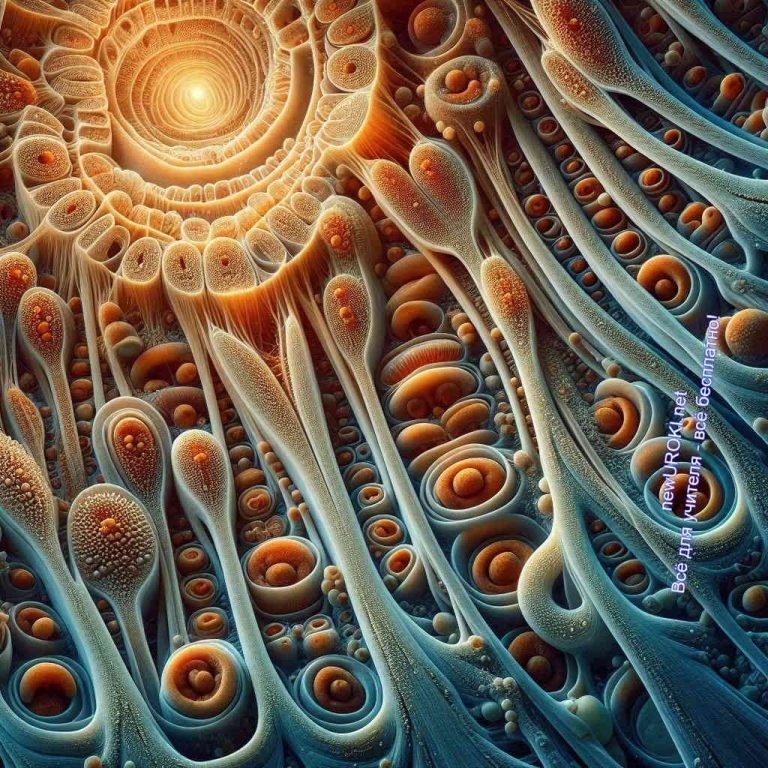 Приспособления растений к наземно- воздушной средеИллюстративное фото / newUROKI.netПереход к жизни на суше потребовал от организмов развития новых структур и функций для выживания и размножения. Давайте рассмотрим, какие изменения произошли в них в процессе их приспособления к суше.Развитие механических тканейРастения должны были развить механические ткани, которые обеспечивают им опору и защиту. Одной из таких тканей является ткань колленхимы, которая обеспечивает растениям жесткость и прочность. Колленхима находится в основном в молодых побегах и стеблях, где она помогает растениям сохранять свою форму и не сгибаться под воздействием ветра или тяжести.Появление проводящих системДля эффективного передвижения воды, минеральных веществ и питательных веществ флора развила проводящие системы. Эти системы состоят из сосудистых тканей, таких как ксилема и флоэма. Ксилема отвечает за транспорт воды и минеральных веществ из корней к другим частям организма, в то время как флоэма передвигает органические вещества, синтезированные в листьях, вниз к корням и другим органам.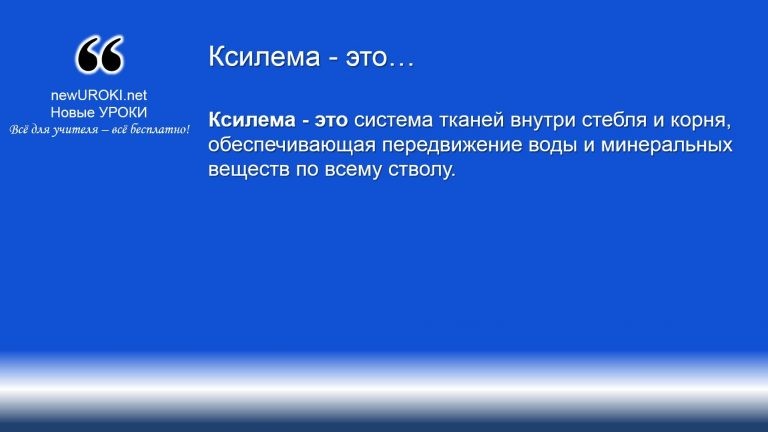 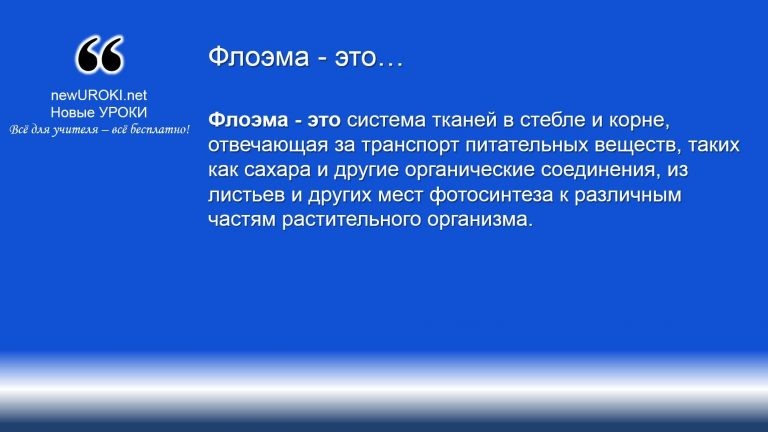 ОпределениеОпределениеОбразование специализированных органов (корни,стебли, листья)Растения развили различные органы, чтобы получать воду и питательные вещества из почвы, проводить фотосинтез и выполнять другие жизненно важные функции. Корни являются органами, которые впитывают воду и минеральные соли из почвы. Они также являются опорой для растений. Стебли отвечают за транспорт воды и питательныхвеществ между корнями и листьями, а также обеспечивают опору для листьев и цветов. Листья выполняют фотосинтез, процесс, в результате которого растительность преобразует свет и углекислый газ в органические вещества и выделяет кислород.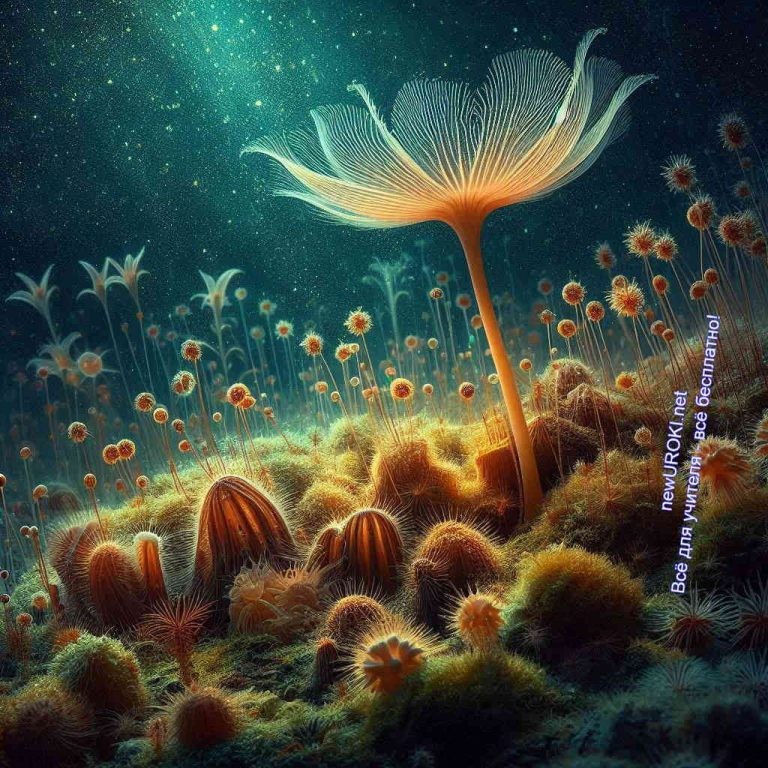 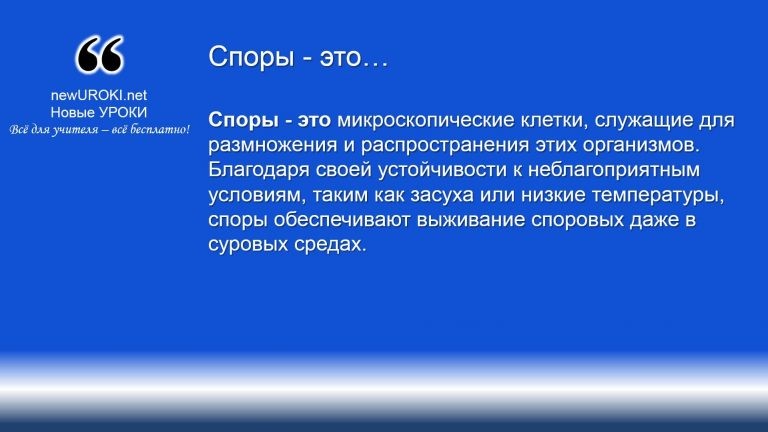 Таким образом, приспособления флоры к наземной среде включают развитие механических тканей, проводящих систем и специализированных органов, которые обеспечивают им выживание и рост на суше.Характеристика высших споровых растенийИллюстративное фото / newUROKI.netВысшие споровые имеют несколько общих черт, которые делают их уникальными в растительном мире. Во-первых, они размножаются за счет спор. Ключевой особенностью таких организмов является их способ размножения — с помощью спор.Определение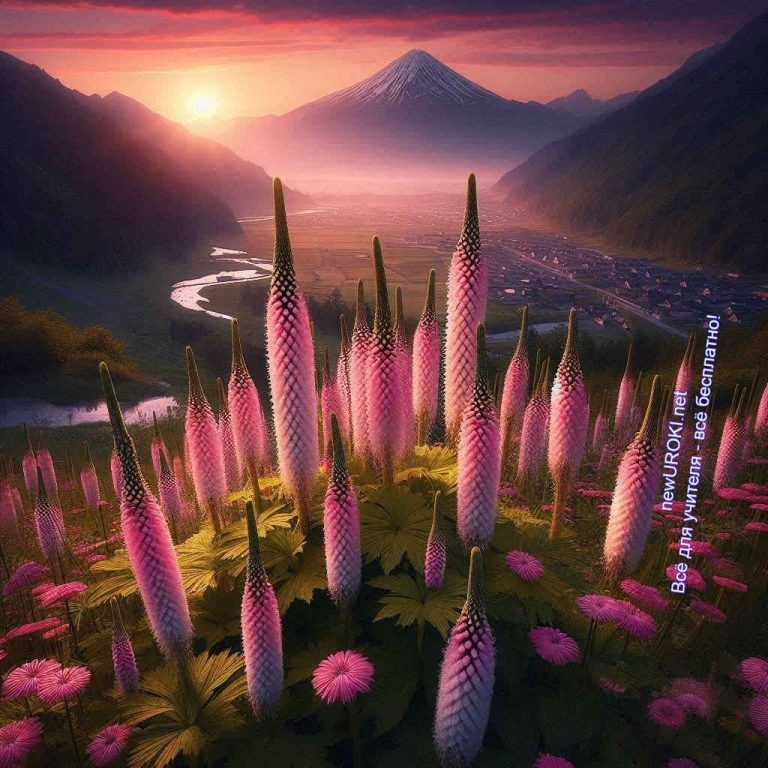 Второй важной чертой этих живых объектов является отсутствие семян и цветков. В отличие от цветковых, размножающихся семенами и обладающих яркими цветками, споровые не образуют настоящих цветков и не производят семян. Для размножения они используют споры, что делает их особенными среди других видов.Еще одной отличительной чертой таких организмов является преобладание спорофита в их жизненном цикле. Спорофит — это взрослое поколение, производящее споры. У таких организмов спорофит является наиболее развитым и доминирующим этапом, что отличает их от низших растений, у которых может преобладать гаметофит.Таким образом, характеристика высших споровых организмов позволяет нам лучше понять их уникальные особенности и приспособления к окружающей среде.Классификация высших споровых растенийИллюстративное фото / newUROKI.netПредставьте себе время, когда на Земле не было ни пышных цветов, ни ароматных плодов. Мир был украшен другими, не менее чарующими обитателями – споровыми растениями.Хвощеобразные: стебли-полосатикиКто такие?Хвощи – это словно инопланетные гости из прошлого. У них нет ни обычных листьев, ни цветов. Зато есть полые, членистые стебли, похожие на зеленые трубочки.Где живут?Хвощи предпочитают влажные места: болота, леса, луга.Чем интересны?Сила в простоте: Хвощи – настоящие чемпионы по фотосинтезу! Благодаря своей простой, но эффективной структуре, они могут поглощать больше солнечного света, чем другие растения.Лекарственные свойства: Некоторые виды хвощей, например, полевой, обладают целебными свойствами.Реликты прошлого: Хвощи – это живые ископаемые, сохранившиеся с доисторических времен.Примеры: Хвощ полевой, хвощ лесной, хвощ болотный.Плаунообразные: елочки на землеКто такие?Плауны – миниатюрные елочки, стелющиеся по земле или тянущиеся вверх.Где живут?Предпочитают тенистые леса, но встречаются и на открытых участках.Чем интересны?Маскировка под елочку: Мелкие чешуйчатые листья плаунов делают их похожими на миниатюрные елочки.Чемпионы по выживанию: Плауны – одни из самых выносливых организмов. Они могут пережить засуху, мороз и даже огонь.Символ удачи: В некоторых культурах плауны считаются символом удачи и используются в праздничных ритуалах.Примеры: Плаун булавовидный, ликоподий зазубренный, плаун сплюснутый.Мохообразные: короли влаги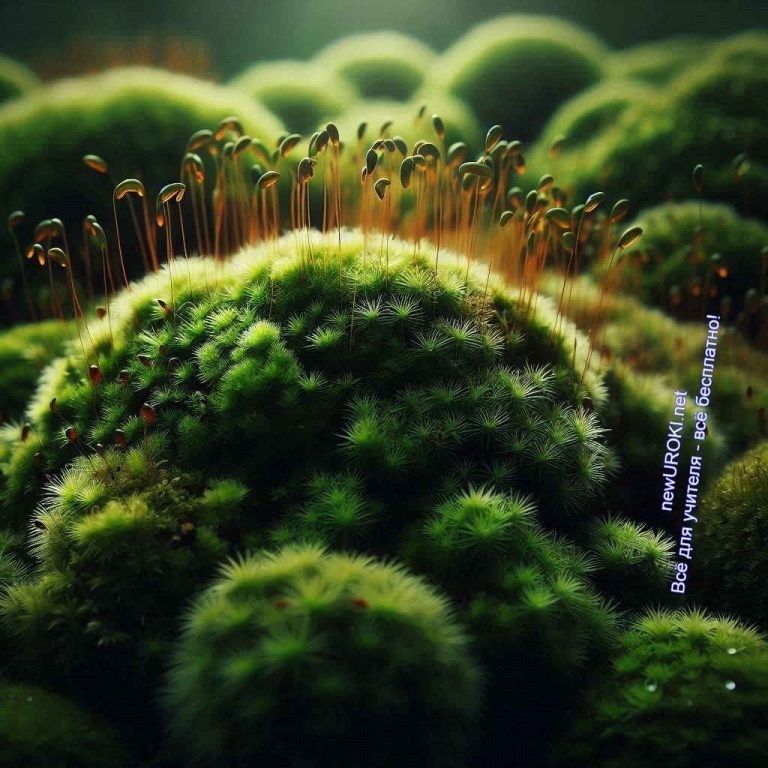 Иллюстративное фото / newUROKI.netКто такие?Мхи – это нежные, бархатистые коврики, украшающие камни, стволы деревьев и влажную землю.Где живут?Мхи – настоящие фанаты влаги. Они предпочитают сырые, тенистые места.Чем интересны?Чемпионы по впитыванию: Мхи – губки растительного мира. Они могут впитывать огромное количество воды, даже из воздуха!Первые наземные: Мхи – одни из первых растений, освоивших сушу. Друзья и враги: Мхи могут быть как союзниками, так и врагами человека. С одной стороны, они помогают сохранить влагу в почве и очищают воздух. С другой стороны, они могут засорять поля и мешать росту других зелёных насаждений.Примеры: Сфагнум, кукушкин лен, мох торфяной.Папоротникообразные: гиганты из прошлогоКто такие?Папоротники – это настоящие исполины среди споровых! Они могут достигать нескольких метров в высоту.Где живут?Предпочитают влажные леса, но встречаются и на других территориях.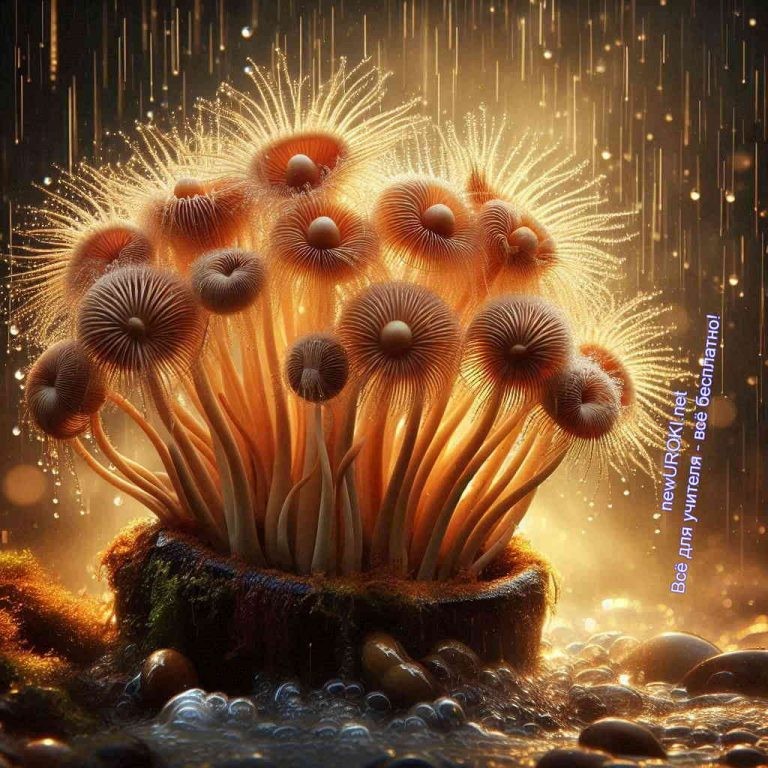 Чем интересны?Листья-великаны: У папоротников вместо обычных листьев – крупные, рассеченные вайи, похожие на перья.Сила корневищ: Подземные корневища папоротников – это кладовые питательных веществ, позволяющие им быстро восстанавливаться после повреждений.Живые ископаемые: Папоротники – одни из самых древних растений на Земле.Примеры: Щитовник мужской, орляк обыкновенный, нефролепис.Эта классификация помогает ученым и ботаникам лучше понять разнообразие высших споровых органических видов и их адаптации к различным условиям окружающей среды. Каждая группа имеет свои уникальные характеристики, которые делают их удивительными и интересными объектами изучения.Особенности высших споровых растенийИллюстративное фото / newUROKI.netДрузья, мир споровых растений таит в себе множество секретов. Сегодня мы узнаем, какую важную роль они играют в жизни человека и природы.Незаменимые участники экосистем:Зеленые строители: Споровые растения – это не просто красивые зеленые коврики или пышные вайи. Они – важные элементы экосистем.Очищают воздух: Мхи и папоротники поглощают из воздуха углекислый газ и выделяют кислород, делая воздух чище.Защищают почву: Корни мхов и папоротников, пронизывая почву, укрепляют ее склоны и предотвращают эрозию.Создают дом для животных: В зарослях мхов и папоротников находят убежище и кормство многие животные, насекомые и птицы.Творцы плодородной почвы:Секретные помощники: Разлагаясь, остатки мхов и папоротников превращаются в ценный компост, делая почву более плодородной.Торфяные запасы: За тысячи лет мхи образовали огромные залежи торфа, который используется как топливо, удобрение и субстрат для выращивания растений.Сохранение влаги: Мхи, как губки, впитывают и удерживают влагу, что особенно важно для засушливых регионов.Дары природы: лекарственные и декоративные:Зеленая аптека: Мхи и папоротники – источник многих лекарственных веществ. Из них делают препараты для лечения ран, заболеваний кожи, суставов и других недугов.Секреты красоты: Некоторые виды мхов и папоротников используются в косметологии для изготовления кремов, масок и других средств ухода за кожей. Украшение дома и сада: Декоративные папоротники с пышными вайями – настоящее украшение интерьера. Мхи используются для создания миниатюрных пейзажей и террариумов.Помните:Высшие споровые растения – это не просто «примитивные» родственники цветковых. Они играют важную роль в жизни человека и природы, являясь незаменимыми участниками экосистем, создателями плодородной почвы и источником ценных ресурсов.Изучая эти организмы, мы не только открываем для себя их красоту и уникальность, но и учимся бережно относиться к природе, ценить ее дары и использовать их с умом.РефлексияРефлексия — это важный момент нашего урока, когда мы останавливаемся и задумываемся над тем, что узнали сегодня, какие эмоции у нас возникли, и какие результаты нашей работы. Давайте вспомним, как мы изучали высшие споровые растения: мы говорили о том, как они развивались от водных форм к наземным, как различные ткани и органы способствовали их адаптации к наземной среде, и как мы классифицировали их на хвощеобразные, плаунообразные, мохообразные и папоротникообразные.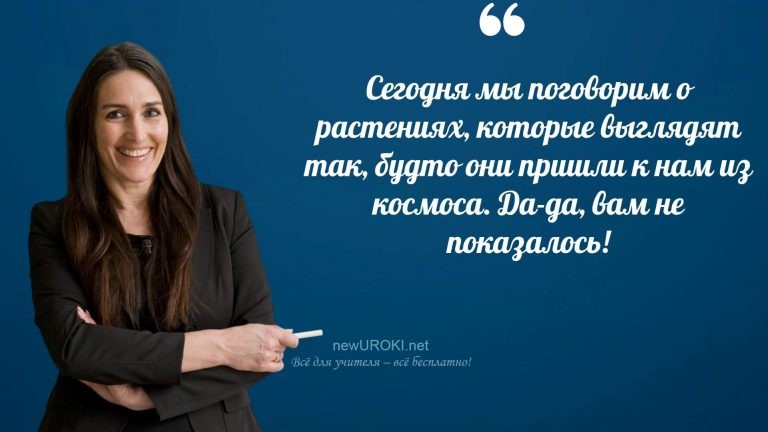 Теперь давайте подумаем, что вы из этого, изученного материала, запомнили особенно хорошо? Может быть, у кого-то возникли вопросы или затруднения? Возможно, вы хотели бы поделиться своими мыслями или впечатлениями от занятия? Это важно, потому что это поможет нам лучше понять и улучшить наше обучение.Также задумайтесь, какие навыки вы развили сегодня: возможно, научились лучше анализировать и сравнивать биологические объекты, или лучше понимать их эволюционные особенности. Может быть, улучшили навыки работы в группе или выражения своей точки зрения.И не забудьте оценить свою собственную работу: что вам удалось хорошо, а что можно было бы сделать лучше? Это поможет вам стать еще лучше в изучении биологии.ЗаключениеУчителя шутятСегодня мы погрузились в мир высших споровых растений и узнали много интересного о их эволюции, строении и значимости. Я надеюсь, что это занятие помогло вам лучше понять, как растения адаптировались к наземной среде и какую важную роль они играют в экосистемах.Помните, что знания, которые вы получили сегодня, могут пригодиться вам не только в школе, но и в реальной жизни. Уроки биологии помогают нам лучше понимать мир вокруг нас и ценить его разнообразие. Не бойтесь задавать вопросы, искать новые знания и быть любознательными!Я уверена, что вы все прекрасно справитесь с домашним заданием и еще больше углубите свои знания о высших споровых растениях. Спасибо за ваше внимание и активное участие!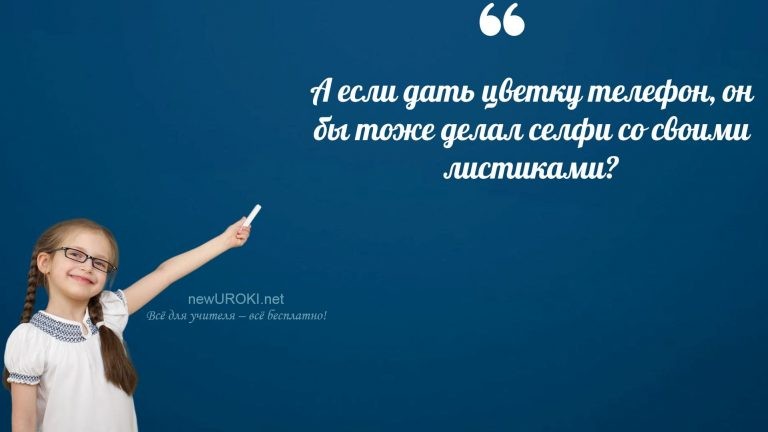 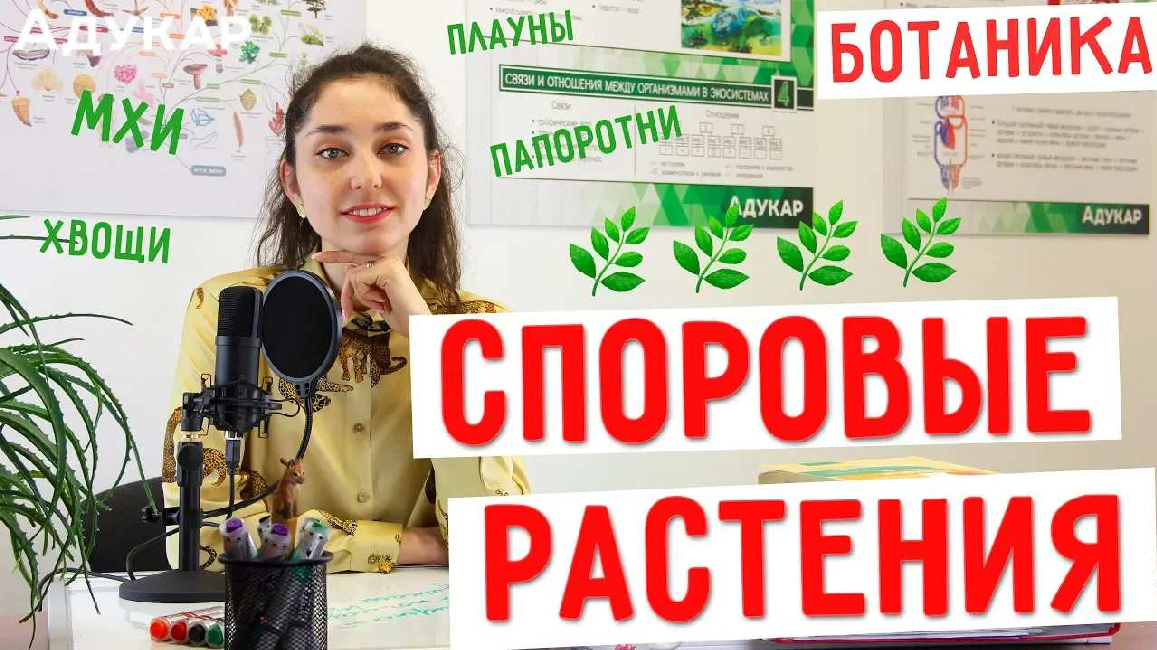 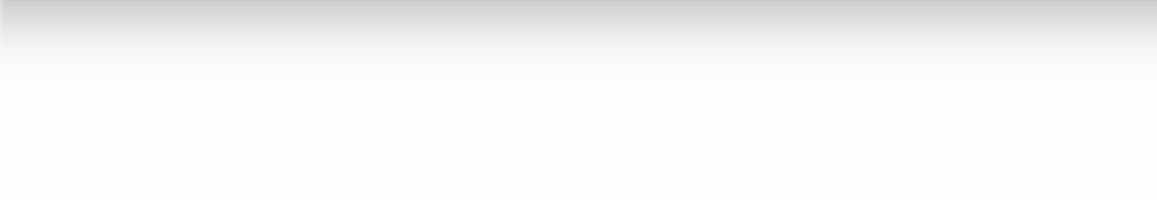 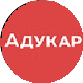 Домашнее заданиеУченики шутятПодготовить краткий доклад о любом высшем споровом растении на выбор. Нарисовать схему жизненного цикла мохообразных или папоротникообразных. Прочитать параграф из учебника и ответить на вопросы в конце главы.Технологическая картаСкачать бесплатно технологическую карту урока по теме: «Высшие споровые растения»Смотреть видео по темеПолезные советы учителюСкачать бесплатно 5 полезных советов для проведения урока биологии по теме: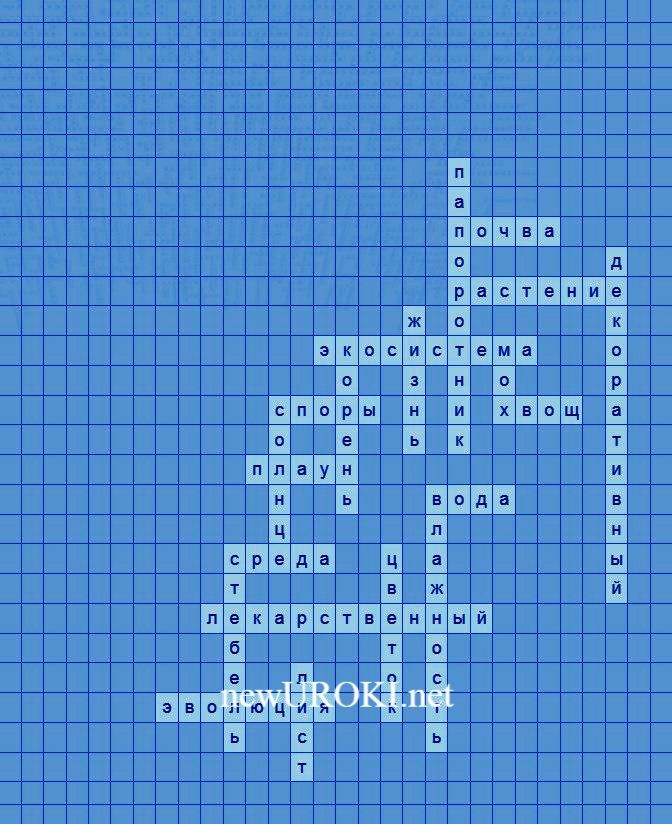 «Высшие споровые растения» в формате ВордЧек-лист педагогаСкачать бесплатно чек-лист для проведения урока биологии по теме: «Высшие споровые растения» в формате WordЧек-лист для учителя — это инструмент педагогической поддержки, представляющий собой структурированный перечень задач, шагов и критериев, необходимых для успешного планирования, подготовки и проведения урока или мероприятия.Карта памяти для учениковСкачать бесплатно карту памяти для учеников 7 класса по биологии по теме: «Высшие споровые растения» в формате ВордКарта памяти — это методический инструмент, который помогает учащимся структурировать и запоминать ключевую информацию по определенной теме.КроссвордКроссвордСкачать бесплатно кроссворд на урок биологии в 7 классе по теме: «Высшие споровые растения» в формате WORDТестыКак называется процесс изменения организмов со временем?МетаморфозаЭволюцияТрансформация Правильный ответ: b)Какая часть растения обеспечивает его крепкость и поглощает воду и питательные вещества из почвы?ЛистСтебельКорень Правильный ответ: c)Что зеленое и используется для захвата солнечного света и проведения фотосинтеза?СолнцеЛистВодаПравильный ответ: b)Какой фактор определяет количество воды в воздухе?ТемператураВлажностьДавление Правильный ответ: b)Какая часть растительного организма отвечает за его размножение?ЦветокСтебельКорень Правильный ответ: a)Без какого ресурса изученные организмы не могут проводить фотосинтез?ВоздухСолнцеВодаПравильный ответ: c)Как называется период, который начинается с рождения и заканчивается смертью?ЭраЖизньЭволюция Правильный ответ: b)Где дерево берет воду и минеральные соли?ВоздухВодаПочва Правильный ответ: c)Какие мельчайшие частицы используются для размножения?СпорыСеменаПлоды Правильный ответ: a)Как называется представитель папоротниковых с прямым стеблем и крупными рассеченными листьями?ХвощМохПлаун Правильный ответ: c)Интересные факты для занятияИнтересный факт 1:Мхи — настоящие чемпионы по выживанию! Они могут жить в самых суровых условиях: на вершинах гор, в ледяных пещерах, на голых скалах. Некоторые виды мхов даже выдерживают космические путешествия!Интересный факт 2:Плауны — это не просто трава. У них есть настоящие «лифты»! Внутри стебля плауна находится специальная ткань, которая помогает поднимать воду и питательные вещества к листьям.Интересный факт 3:Споры — это не просто пыль. С помощью них организмы могут размножаться и расселяться на большие расстояния. Эти крупинки настолько легкие, что их может подхватить ветер и унести за сотни километров!РебусПазлыРебус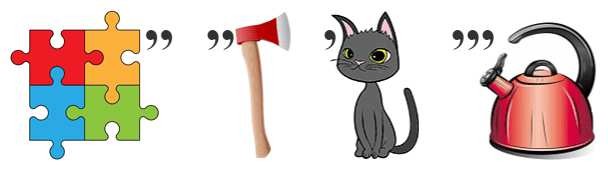 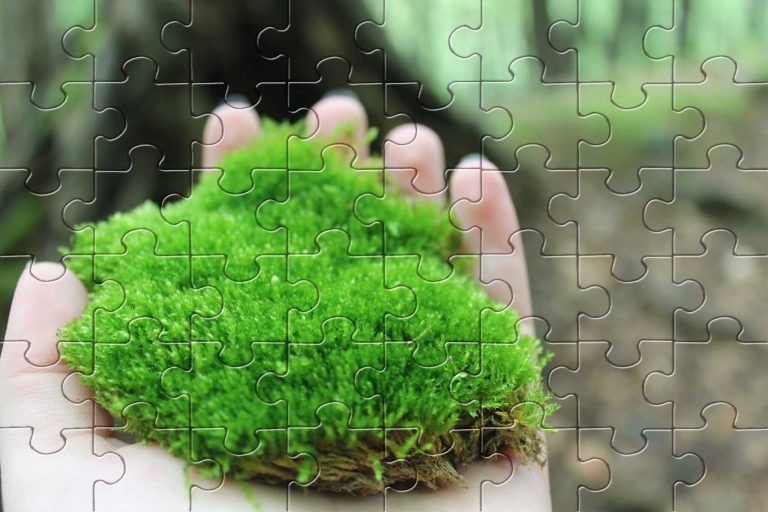 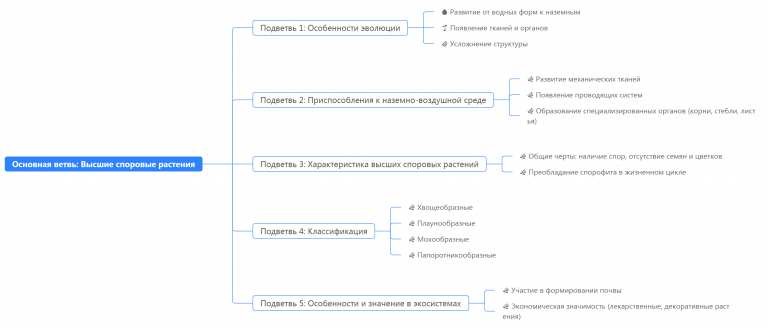 Пазлы(Распечатайте пазлы, наклейте на плотную бумагу, разрежьте)Интеллект-картаМентальная карта (интеллект-карта, mind map)Ментальная карта (интеллект-карта, mind map) — это графический способ структурирования информации, где основная тема находится в центре, а связанные идеи и концепции отходят от неё в виде ветвей. Это помогает лучше понять и запомнить материал.Облако слов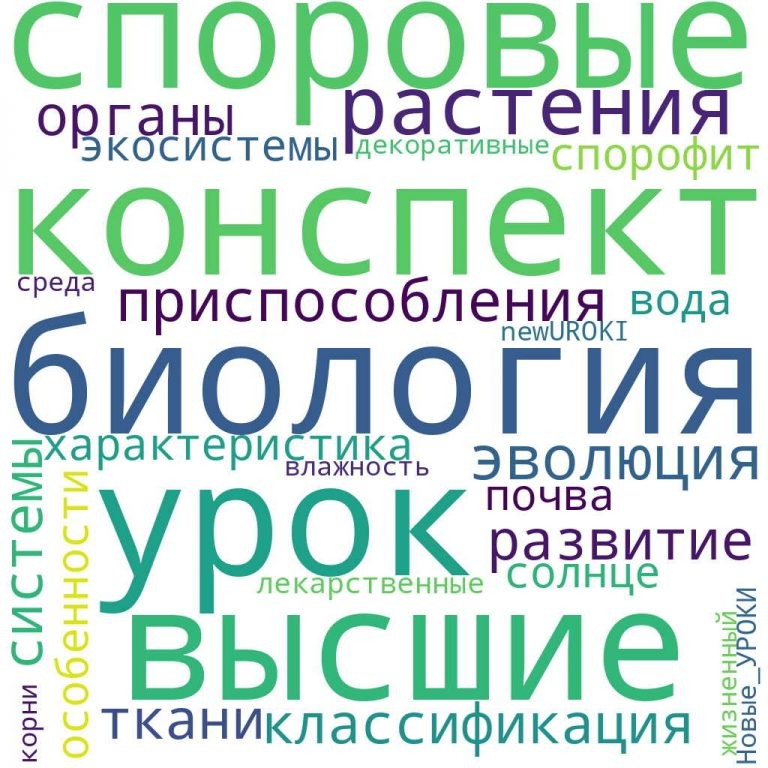 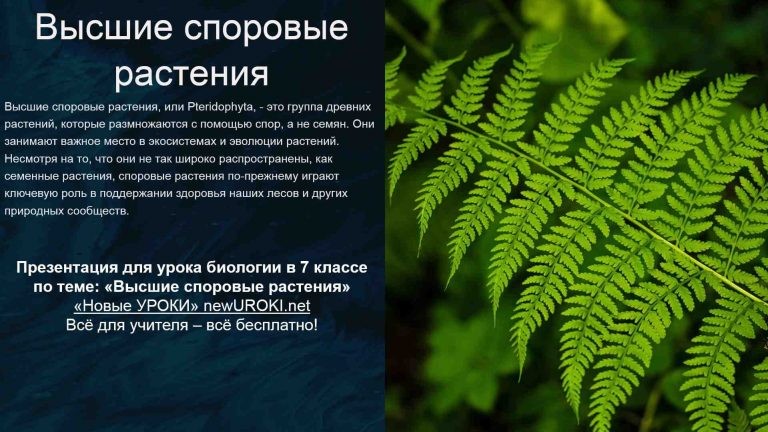 Облако словОблако слов — удобный инструмент на занятии: помогает активизировать знания, подсказывает, служит наглядным материалом и опорой для учащихся разных возрастов и предметов.ПрезентацияПрезентацияСкачать бесплатно презентацию на урок биологии в 7 классе по теме: «Высшие споровые растения» в формате PowerPointСписок источников и использованной литературыШукарев А.П., «Познавательная биология». Издательство «Наука», Москва, 2001. 240 страниц.Делягинский В.И., «Биологическое разнообразие». Издательство «Просвещение», Санкт-Петербург, 1998. 180 страниц.Ефросинина Н.М., «Флора и фауна России». Издательство «Школа», Новосибирск, 2005. 200 страниц.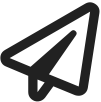 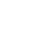 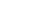 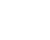 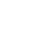 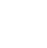 Фульман Е.Д., «Биология животного мира». Издательство «Педагогика», Екатеринбург, 2004. 160 страниц.Малонец В.С., «Организм и окружающая среда». Издательство «Просвещение», Москва, 2002. 220 страниц.	0	НРАВИТСЯ	0	НЕ НРАВИТСЯ50% НравитсяИли50% Не нравитсяСкачали? Сделайте добро в один клик! Поделитесь образованием с друзьями! Расскажите о нас! Слова ассоциации (тезаурус) к уроку: лепесток, сад, горшок, комнатные, семена, прополка, оранжерея, бутон, овощ, корни, ботанический сад, цветы, трава При использовании этого материала в Интернете (сайты, соц.сети, группы и т.д.) требуется обязательная прямая ссылка на сайт newUROKI.net. Читайте "Условия использования материалов сайта"Зеленые водоросли — конспектурока 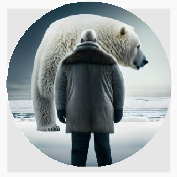 Зеленые водоросли — конспект урока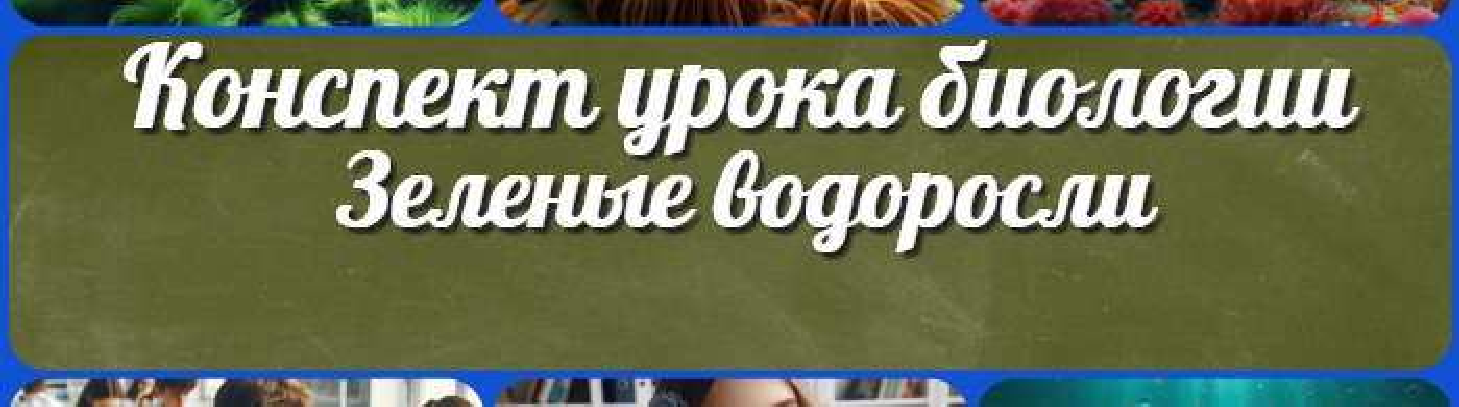 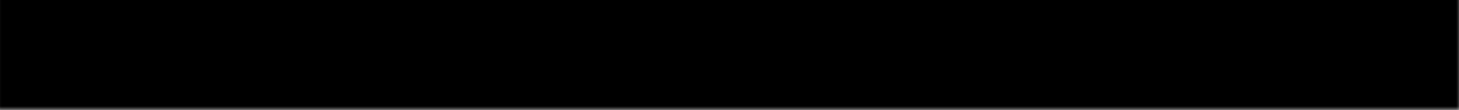 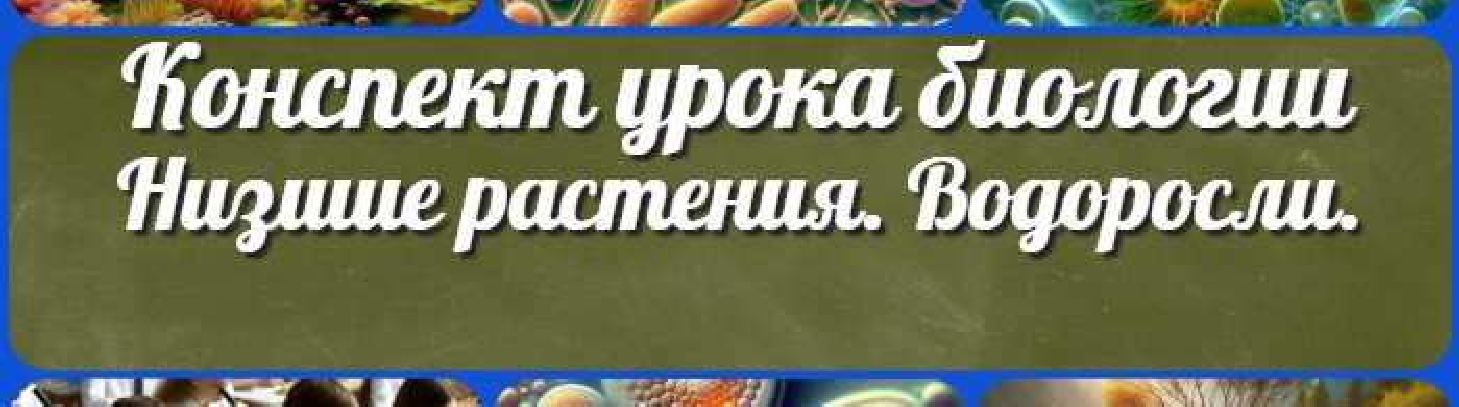 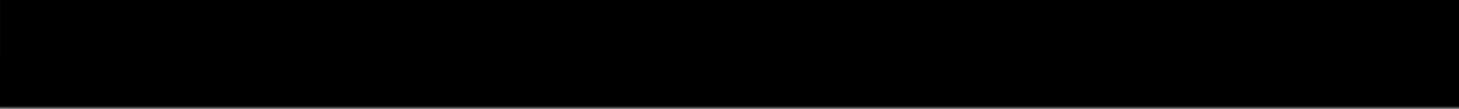 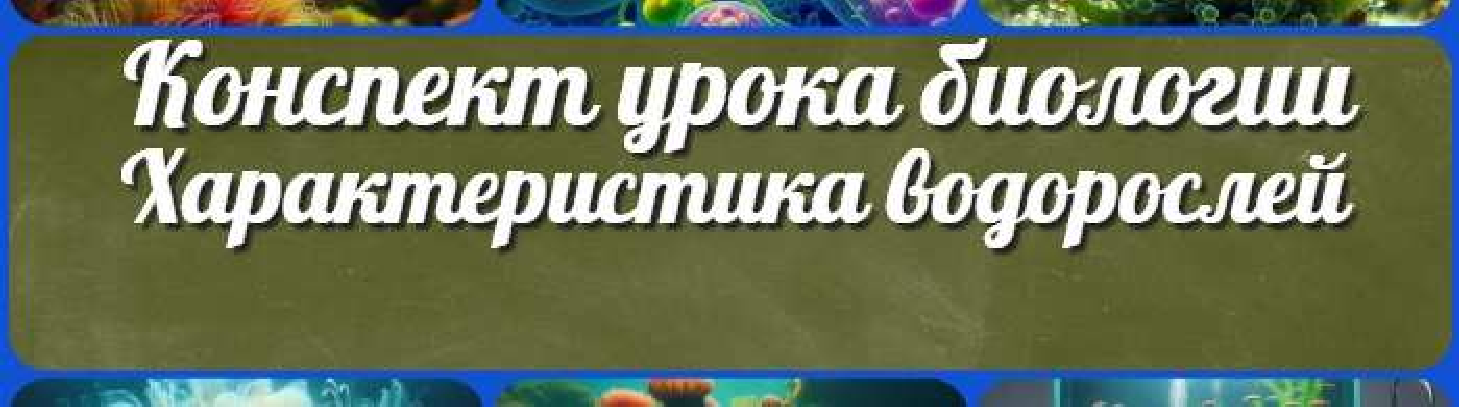 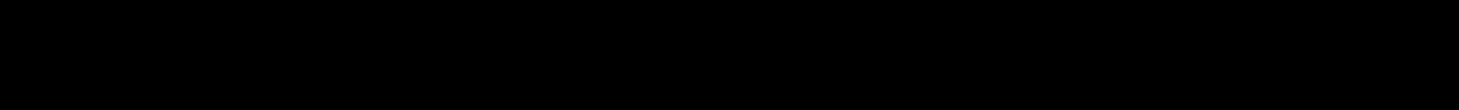 Низшие растения. Водоросли — конспект урокаХарактеристика водорослей — конспект урокаНайтиКОНСПЕКТЫ УРОКОВКонспекты уроков для учителя АлгебраАнглийский языкАстрономия 10 классБиблиотекаБиология 5 классклассклассГеография 5 класскласскласскласскласскласс ГеометрияДиректору и завучу школы Должностные инструкцииИЗОИнформатикаИсторияКлассный руководитель 5 класскласскласскласскласскласскласс Профориентационные урокиМатематика Музыка Начальная школа ОБЗРОбществознание ПравоПсихология Русская литература Русский язык Технология (Труды) Физика ФизкультураХимия Экология ЭкономикаКопилка учителя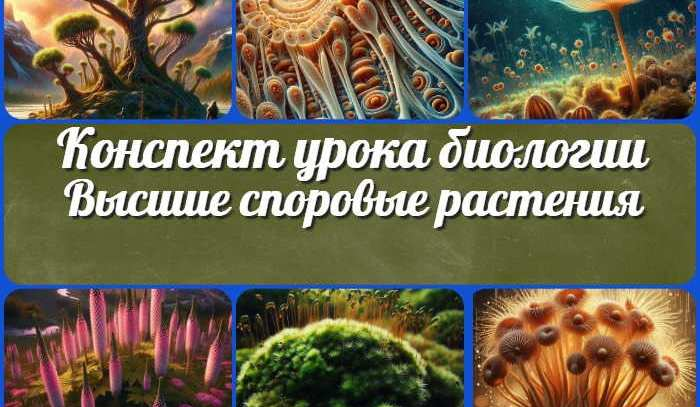 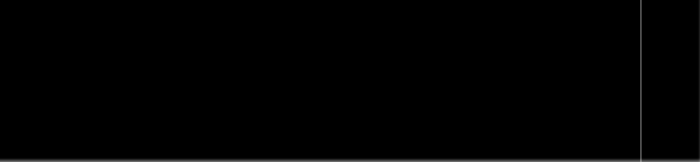 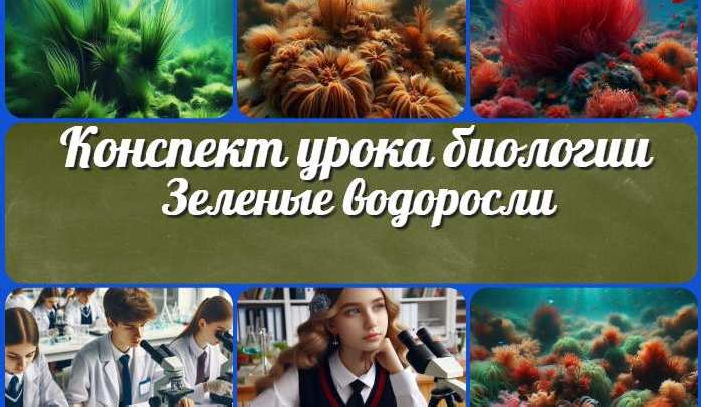 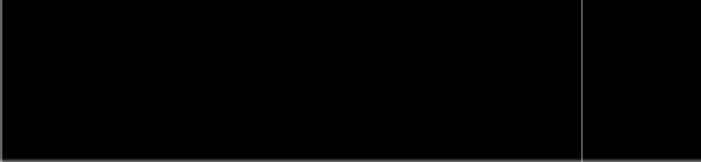 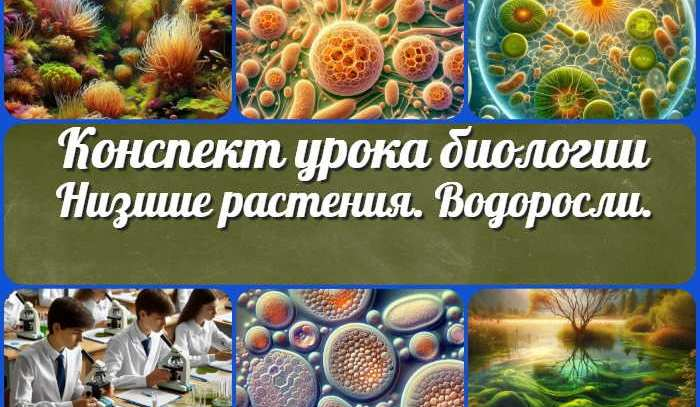 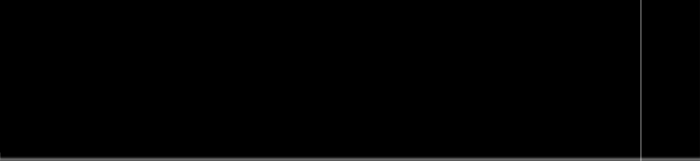 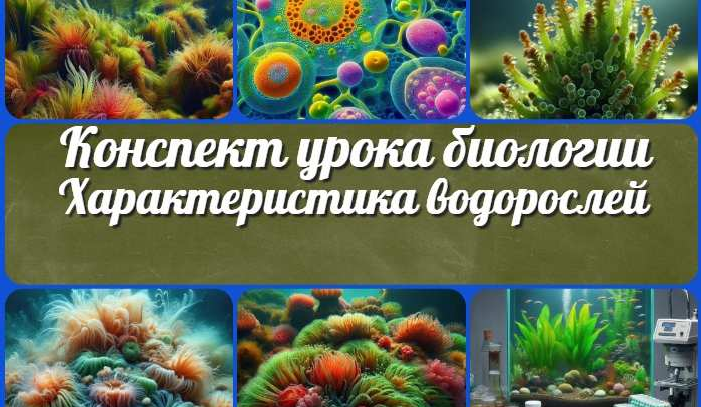 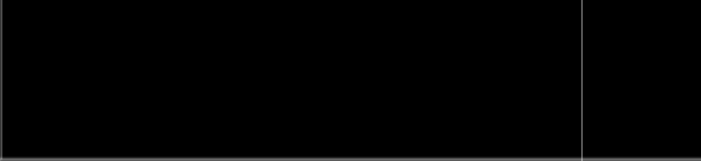 